Planning hebdomadaire anglais GS/ semaine 5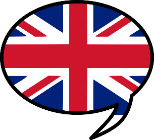 Projet : Chanter et danser en anglaisDurée : 15 à 20 minutes par jourQr codes (à scanner) pour les familles qui ont seulement un smartphone. Pour les autres, cliquez sur les liens pour accéder au contenu.Cette semaine, tu vas t’entraîner tous les jours à apprendre une danse que tu pourras exécuter, tout en chantant, vendredi à 16h pour fêter les vacances !!! CFT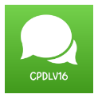 On chante et on danse en anglais.Mardidécouvrir et comprendre1-Regarde cette vidéo puis entraîne-toi à faire les gestes.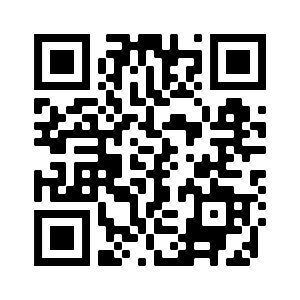  danseMercrediécouter et répéterAujourd’hui : Entraîne-toi à danser en faisant les gestes. Tu peux aussi essayer de chanter !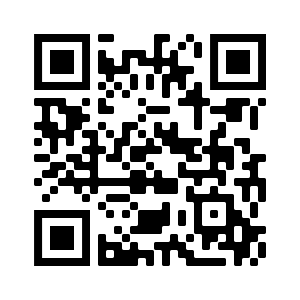 iciJeudimémoriser  Aujourd’hui, de drôles de personnages vont s’entraîner avec toi : ici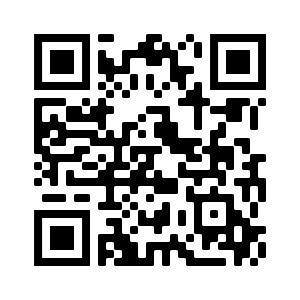 VendredirestituerAujourd’hui, c’est le grand jour : tu vas pouvoir danser avec d’autres enfants sur cette vidéo pour fêter les vacances !!! danser avec d'autres enfants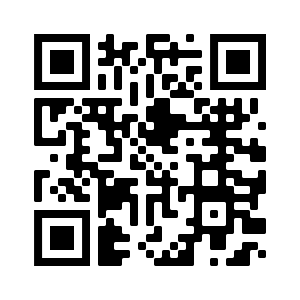 BONNES VACANCES A TOUTES ET A TOUS !!!!Conseils pour les parents : Il peut être difficile pour votre enfant de chanter la chanson en entier. Le principal est qu’il prenne du plaisir et qu’il fasse de son mieux. Faîtes l’activité en famille : ce chant traditionnel apporte de la gaieté aux petits comme aux grands !Conseils pour les parents : Il peut être difficile pour votre enfant de chanter la chanson en entier. Le principal est qu’il prenne du plaisir et qu’il fasse de son mieux. Faîtes l’activité en famille : ce chant traditionnel apporte de la gaieté aux petits comme aux grands !